On purchase of all ionising radiation apparatus:complete this form and keep a copy in your laboratory/clinic folder or local SharePointupdate, through your Departmental RSO, the university Radiation Source Register maintained on the Radiation Safety Committee SharePoint. Notify the University RSO by email of the update. submit, through your Departmental RSO and the University RSO, a registration application form to the EPA Radiation Protection Branch.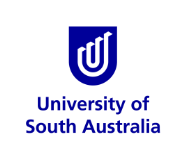 WHS  FORMWHS68IONISING RADIATION APPARATUS PURCHASEWHS68Unit/Institute:Unit/Institute:Unit/Institute:Unit/Institute:Unit/Institute:Location:Date:Owner detailsOwner detailsOwner detailsOwner detailsOwner detailsOwner detailsOwner detailsName of contact person:Name of contact person:Name of contact person:Address:Address:Address:APPARATUS detailsAPPARATUS detailsAPPARATUS detailsAPPARATUS detailsAPPARATUS detailsAPPARATUS detailsAPPARATUS detailsName of apparatus:Location of apparatus: Use of apparatus: Is the apparatus fixed, mobile or portable: Is the apparatus fixed, mobile or portable: Is the apparatus fixed, mobile or portable: Is the apparatus fixed, mobile or portable: EPA Registration No (if already registered):EPA Registration No (if already registered):EPA Registration No (if already registered):EPA Registration No (if already registered):identifying informationidentifying informationidentifying informationidentifying informationidentifying informationidentifying informationidentifying informationMake of apparatus:Model of apparatus: Serial number of generator:Serial number of generator:Serial number of tube housing:Serial number of tube housing:exposure capacityexposure capacityexposure capacityexposure capacityexposure capacityexposure capacityexposure capacityMaximum tube voltage (kV):Maximum tube voltage (kV):Maximum tube current (mA):Maximum tube current (mA):Is apparatus capable of fluoroscopy:Is apparatus capable of fluoroscopy:Is apparatus capable of fluoroscopy:Is apparatus capable of fluoroscopy:Is apparatus capable of fluoroscopy:Is apparatus capable of fluoroscopy:Is apparatus capable of fluoroscopy:Installation & MAINTENANCEInstallation & MAINTENANCEInstallation & MAINTENANCEInstallation & MAINTENANCEInstallation & MAINTENANCEInstallation & MAINTENANCEInstallation & MAINTENANCEName of person/company from whom apparatus purchased: Name of person/company from whom apparatus purchased: Name of person/company from whom apparatus purchased: Name of person/company from whom apparatus purchased: Name of person/company from whom apparatus purchased: Name of person/company from whom apparatus purchased: Name of person/company from whom apparatus purchased: Name of person/company who installed apparatus: Name of person/company who installed apparatus: Name of person/company who installed apparatus: Name of person/company who installed apparatus: Name of person/company who installed apparatus: Name of person/company who installed apparatus: Name of person/company who installed apparatus: Name of person/company intended to carry out servicing and calibration of the apparatus:Name of person/company intended to carry out servicing and calibration of the apparatus:Name of person/company intended to carry out servicing and calibration of the apparatus:Name of person/company intended to carry out servicing and calibration of the apparatus:Name of person/company intended to carry out servicing and calibration of the apparatus:Name of person/company intended to carry out servicing and calibration of the apparatus:Name of person/company intended to carry out servicing and calibration of the apparatus:Person filling out form (Signature/Date):Person filling out form (Signature/Date):Person filling out form (Signature/Date):Person filling out form (Signature/Date):Person filling out form (Signature/Date):Person filling out form (Signature/Date):Person filling out form (Signature/Date):